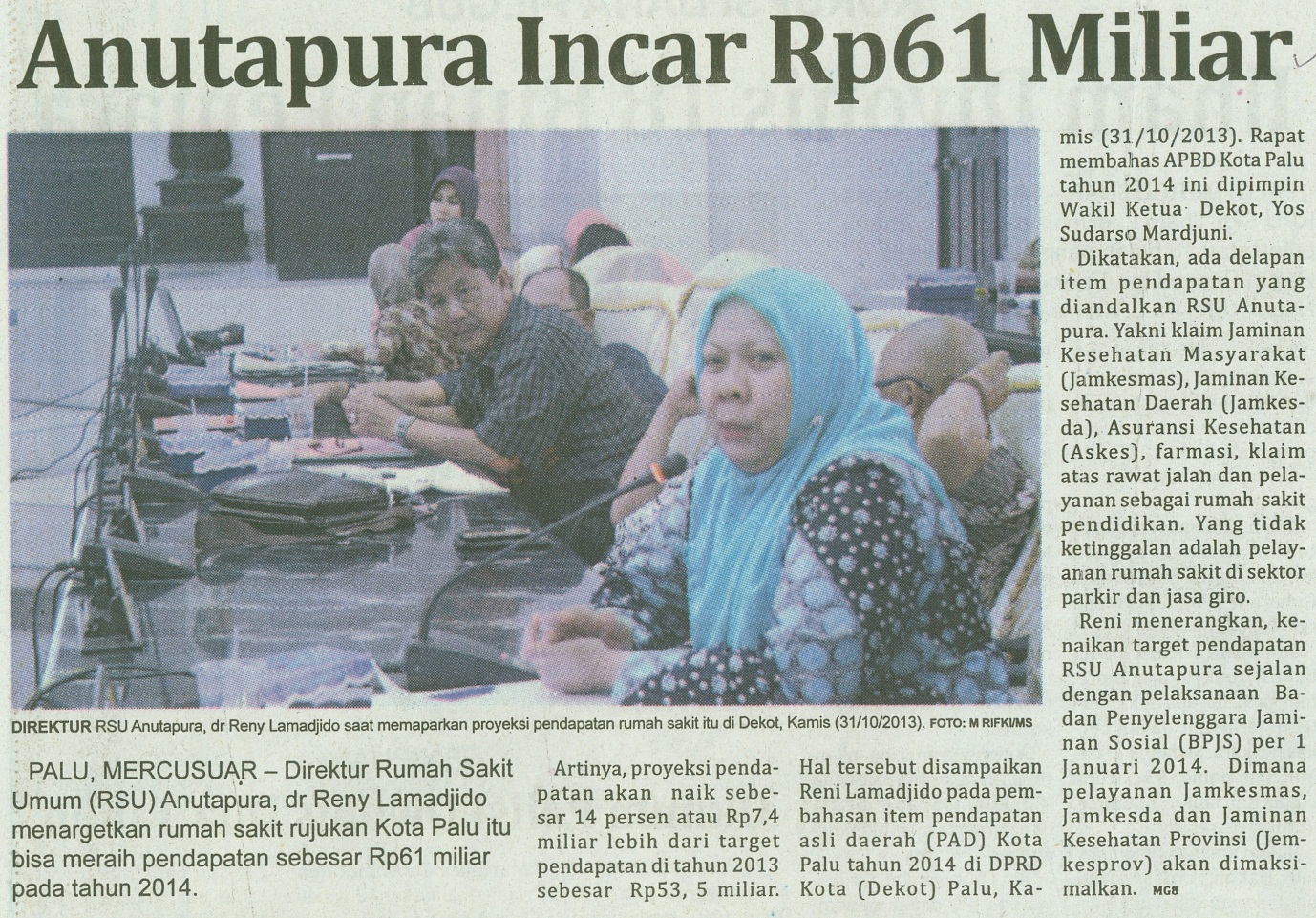 Harian	:MercusuarKasubaudSulteng IHari, tanggal:Jumat,1 November 2013KasubaudSulteng IKeterangan:Hal. 5, Kolom 1-5KasubaudSulteng IEntitas:Kota PaluKasubaudSulteng I